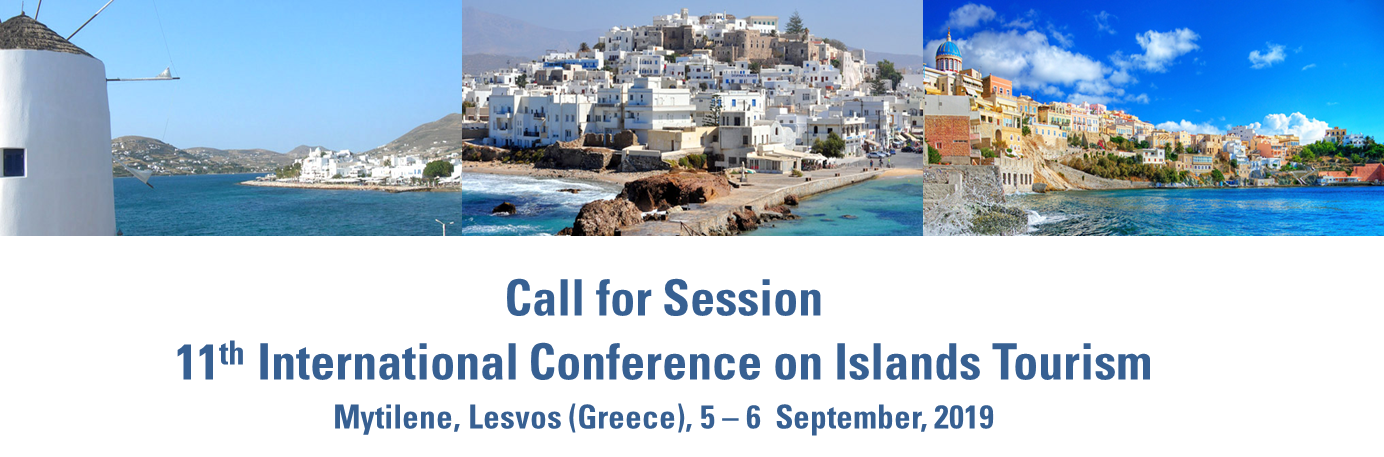 SESSION PROPOSALFill in the form (one for each proposal, maximum 3 proposals for person) and mail to research@otie.org I authorize the use of my personal data for OTIE activities and the achievement of the purposes of the Statute.Place and date 	                                                                        Signature ______________________________Name / SurnameTitleOrganization/InstitutionResearch fieldCountryPhoneE-mailSession title (max 10 words)Session Theme (see the call)format of the sessionstandardRoundtableOther, please specify:description of the topic of the session (500 words) 4/5  keywords Contact information Session organizer (maximum 3):1.Name, affiliation, e mail2.3.Moderator:Name, affiliation, e mailContact information Suggested speakers (at least 4, max 6 people) – Please, specify the subject and the theme of each presentation (10 words):1.Name, affiliation, e mail, subject/theme2.3.4.Notes/Further details